MDP KV Tudományos és Kulturális Osztálya	Készült 4 példányban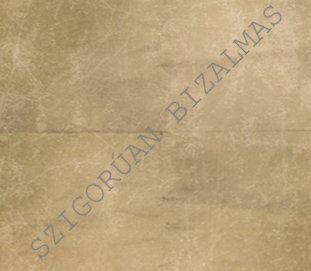 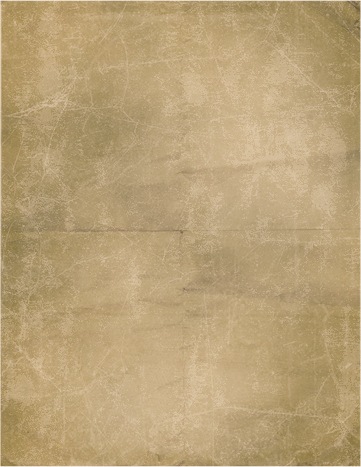 Feljegyzésaz 1955. őszi eseményekről és az azt követő hivatalos utasításról1955. szeptemberében olyan események vették kezdetüket, melyek rendkívül kiélezett helyzetet teremtettek. Az Irodalmi Újság szeptember 17-i számát Kónya Lajos szövetkezetellenes szellemű verse miatt kellett elkobozni. Ezért az MDP Tudományos és Kulturális Osztályának határozata értelmében Hámos György felelős szerkesztőt lemondatta.A Nemzeti Színház szeptemberi Madách Tragédiájának előadása is megerősítette, hogy a pártvezetés nem tudja kellően kontrollálni, mederben tartani az irodalmi közéletben zajló folyamatokat. (Alekszandr Csakovszkij október 12-i feljegyzése is utal erre).Madách kifejezetten reakciós, ahogy erre Lukács György rávilágított: „Az antidemokratikus világlátás, érzésvilág alapozza meg Az ember tragédiáját (és végső oka pesszimista perspektívátlanságának).” A Falanszter szín a kommunista ideológia kigúnyolása, így haladásellenes, vallásos, és a legjobb rendezés sem tudna a mű népellenes jellegén változtatni.A szocialista realizmus ábrázolása a politika legfőbb elvárása! Az ettől való eltérés ideológiai szembeszegülés, ami következményeket von maga után! Be kell hívni Majort, bírálni kell és közelebb hozni a párthoz! Magát a légkört kell megváltoztatni a Nemzeti Színházban!Nemes Dezső elvtárs szavaival élve: „Ha nem vigyázunk, akkor a haladó hagyományok ápolása jegyében is olyasmivel traktálják a népet, ami rossz ápolása és esetleg egyenes beszennyezése a haladó hagyományoknak. Ehhez »mindössze« az kell, hogy a hazafiság jelszavával kritikátlanul »haladónak« nyilvánítsanak olyasmit, ami nem haladó, például: Madách Ember tragédiája című művét.”Rákosi elvtárs kijelentette, hogy szükségtelennek tartja a darab favorizálását! Egyelőre nem kell betiltani, de csak nagyon ritkán szabad műsorra tűzni!1955. március 3.	Nagy Magda a minisztérium osztályvezetője(Lássa Andics Erzsébet a Központi Vezetőség osztályvezetője!)